Российская ФедерацияАдминистрация Угловского городского поселенияОкуловского муниципального района Новгородской областиП О С Т А Н О В Л Е Н И Е15.03.2024 № 127р.п. УгловкаОб утверждении Порядка осуществления закупок малого объема                             с использованием информационного ресурса	В целях совершенствования, обеспечения гласности и прозрачности закупок товаров, работ, услуг для обеспечения нужд Новгородской области, осуществляемых у единственного поставщика (подрядчика, исполнителя), по основаниям, предусмотренным пунктами 4, 5 части 1 статьи 93 Федерального закона от 5 апреля 2013 года N 44-ФЗ "О контрактной системе в сфере закупок товаров, работ, услуг для обеспечения государственных и муниципальных нужд",     на основании распоряжения Правительства Новгородской области от 21 декабря 2018 года N 375-рг (с изменениями на 30 июня 2021 года)(в ред. распоряжений Правительства Новгородской области от 10.07.2019 N 194-рг, от 18.12.2019 N 376-рг, от 19.05.2020 N 153-рг, от 30.09.2020 N 310-рг, от 30.06.2021 N 159-рг) Администрация Угловского городского поселения ПОСТАНОВЛЯЕТ:    1.Утвердить прилагаемый Порядок осуществления закупок малого объема с использованием информационного ресурса, определенного Правительством Новгородской области.      2.Признать утратившими силу постановления Администрации Угловского городского поселения:от 30.08.2019 № 376 «Об автоматизации закупок товаров, работ, услуг малого объема для муниципальных нужд»;от 03.02.2021 № 45 «О внесении изменений  в постановление № 376 от 30.08.2019 года.   3. Опубликовать настоящее постановление в бюллетене «Официальный вестник Угловского городского поселения»  и разместить на официальном сайте Администрации Угловского городского поселения в сети Интернет.Глава  Угловского  городского поселения   Иванова Ю.АПОРЯДОКосуществления закупок малого объема                                                                              с использованием информационного ресурса1. Настоящий Порядок устанавливает правила осуществления муниципальными органами, муниципальными казенными учреждениями, действующими от имени муниципального образования – Угловского городского поселения, уполномоченными принимать бюджетные обязательства в соответствии с бюджетным законодательством Российской Федерации от имени муниципального образования – Угловского городского поселения, (далее заказчик), закупок товаров, работ, услуг по основаниям, предусмотренным пунктами 4 и 5 части 1 статьи 93 Федерального закона от 5 апреля 2013 года № 44-ФЗ «О контрактной системе в сфере закупок товаров, работ, услуг для государственных и муниципальных нужд» (далее закупки малого объема), с использованием информационного ресурса (далее ИР).2. Закупки малого объема осуществляются заказчиками с использованием ИР в соответствии с настоящим Порядком и регламентом ведения ИР.3. Все документы и сведения в ИР формируются и публикуются в электронной форме. Документы в электронной форме, размещаемые в ИР, подписываются электронной подписью и являются равнозначными документам на бумажном носителе, подписанным собственноручной подписью.4. Использование электронной подписи в ИР регламентируется Федеральным законом от 6 апреля 2011 года № 63-ФЗ «Об электронной подписи» и регламентом ведения ИР.5. Заказчики обязаны осуществлять закупки малого объема с использованием ИР в случае осуществления закупок товаров, работ, услуг с начальной (максимальной) ценой контракта, превышающей 5000 рублей, за исключением осуществления закупок малого объема товаров, работ, услуг, указанных в приложении к настоящему Порядку.Заказчики вправе осуществлять закупки малого объема товаров, работ, услуг, указанных в приложении к настоящему Порядку, с использованием ИР.6. Закупки малого объема осуществляются заказчиками путем проведения котировочных сессий или формирования потребностей в порядке, установленном регламентом ведения ИР.7. При публикации котировочной сессии или формировании потребности заказчик размещает в ИР следующие документы и информацию о закупке малого объема:наименование и описание объекта закупки малого объема с указанием технических, функциональных, качественных и иных характеристик объекта закупки малого объема;сведения о количестве товара, объеме работ, услуг;начальная (максимальная) цена контракта;срок и место поставки товара, выполнения работ, оказания услуг;срок и условия оплаты поставленного товара, выполненной работы, оказанной услуги;проект контракта.8. Срок подачи ценовых предложений для участия в закупке малого объема должен составлять не менее 24 часов с момента публикации информации о закупке малого объема в ИР и заканчиваться в рабочий день не позднее 17 часов 30 минут.9. Проведение котировочных сессий, формирование потребностей, заключение контрактов по их результатам осуществляются в порядке, установленном регламентом ведения ИР.10. Заказчик вправе принять решение об отмене проведения закупки малого объема до момента окончания подачи ценовых предложений на участие в данной закупке.11. Победителем закупки малого объема признается участник закупки малого объема, сделавший наименьшее ценовое предложение.По результатам закупки малого объема контракт заключается с победителем закупки малого объема.В случае если победитель закупки малого объема отказался от заключения контракта, заказчик в течение одного рабочего дня с даты такого отказа направляет информацию об условиях такой закупки малого объема и сведения о победителе, отказавшемся от заключения контракта, в Администрацию муниципального района.312. В случае если при проведении котировочной сессии, формировании потребности не было подано ни одного ценового предложения, заказчик осуществляет повторное размещение информации о закупке малого объема в ИР.В случае если по результатам проведения повторной закупки не было подано ни одного ценового предложения, заказчик вправе заключить контракт без использования ИР на условиях, указанных в информации и документах о закупке малого объема, размещенных в ИР, и по цене, не превышающей начальную (максимальную) цену контракта, указанную при публикации повторной закупки малого объема в ИР.____________________    Приложениек Порядку осуществления закупокмалого объема с использованием информационного ресурсаПЕРЕЧЕНЬОБЪЕКТОВ ЗАКУПОК МАЛОГО ОБЪЕМА, КОТОРЫЕ ЗАКАЗЧИК МОЖЕТ ОСУЩЕСТВЛЯТЬ БЕЗ ИСПОЛЬЗОВАНИЯ ИНФОРМАЦИОННОГО РЕСУРСА                УТВЕРЖДЕНпостановлением Администрации                                                                                             Угловского городского поселения                                    от 15.03.2024 № 127   N п/пНаименование группы товаров, работ, услуг121.Услуги нотариальных контор, адвокатов2.Образовательные услуги, в том числе по повышению квалификации, подтверждению (повышению) квалификационной категории, получению (продлению) сертификатов, профессиональная переподготовка, стажировка, обучение по образовательным программам высшего образования, по профессиональному обучению и дополнительному профессиональному образованию3.Услуги по оценке профессиональных и личностных качеств, психологическому тестированию при проведении конкурсов на замещение вакантных должностей государственной гражданской службы Новгородской области, формировании кадрового резерва государственной гражданской службы Новгородской области, резерва управленческих кадров Новгородской области, проведении аттестации и квалификационных экзаменов государственных гражданских служащих Новгородской области4.Услуги по организации и проведению семинаров, вебинаров, конференций, "круглых столов", форумов, выставок-ярмарок, экскурсионные услуги5.Участие в семинарах, форумах, мероприятиях, конференциях, конкурсах, вебинарах, в том числе оплата организационных взносов за участие в данных мероприятиях6.Поставка (изготовление) сувенирной продукции, нагрудных знаков7.Преподавательские, консультационные услуги, оказываемые физическими лицами8.Обязательное страхование жизни и здоровья государственных гражданских служащих Новгородской области9.Медицинские услуги10.Услуги по дежурству специализированных бригад врачей на спортивных и иных мероприятиях, проводимых, организованных заказчиком11.Периодический медицинский осмотр сотрудников заказчика, предрейсовый и послерейсовый медицинский осмотр водителей заказчика, медицинское освидетельствование безработных граждан при их направлении органами службы занятости для прохождения профессионального обучения или получения дополнительного профессионального образования12.Лекарственные препараты, которые предназначены для назначения пациенту при наличии медицинских показаний (индивидуальная непереносимость, по жизненным показаниям) по решению врачебной комиссии, которое отражается в медицинских документах пациента и в журнале врачебной комиссии13.Технические средства реабилитации и протезно-ортопедические изделия для льготной категории граждан по индивидуальным заявкам14.Оказание услуг экстренной помощи на дому пожилым гражданам и инвалидам с использованием сотового устройства "Тревожная кнопка"15.Препараты ветеринарные16.Наркотические средства, психотропные вещества17.Перевозка, приемка, хранение, охрана, уничтожение наркотических средств и психотропных веществ18.Взрывчатые материалы19.Перевозка, приемка, хранение, охрана, уничтожение взрывчатых материалов20.Продукты питания21.Организация питания для обучающихся, воспитанников и иных категорий граждан22.Проведение культурных, спортивных и иных массовых мероприятий23.Оказание услуг экспертов (экспертных организаций), членов жюри, спортивных арбитров24.Техническое обслуживание автотранспортных средств, находящихся на гарантийном обслуживании, у официального дилера25.Гарантийный ремонт автотранспортных средств в течение гарантийного срока26.Топливо моторное, включая автомобильный и авиационный бензин27.Поставка древесины топливной28.Приемка и хранение авиационного бензина29.Оказание услуг по предрейсовому (междурейсовому) контролю технического состояния транспортного средства30.Техническое обслуживание, гарантийный ремонт оборудования (техники) в течение гарантийного срока31.Эксплуатация, техническое обслуживание, ремонт франкировальной машины32.Техническое обслуживание пожарной и охранной сигнализации33.Услуги интернет-провайдеров, услуги по обслуживанию имеющихся у заказчика информационно-телекоммуникационной сети "Интернет" и номеров сотовой (мобильной), городской и междугородней телефонной связи34.Услуги по получению сертификата электронной подписи35.Услуги по сопровождению, модернизации, обновлению программного обеспечения, справочно-правовых и информационных систем, установленных у заказчика36.Аттестация объектов информатизации на соответствие требованиям по безопасности информации, услуги по оценке эффективности (защищенности) информации от утечки по техническим каналам и от несанкционированного доступа на объекте (объектах) информатизации37.Услуги по разработке, внедрению, модернизации, обновлению, техническому обслуживанию (администрированию) интернет-сайта (портала) заказчика, услуги хостинга и регистрации доменов38.Товары, выполнение работ, оказание услуг, необходимые при оказании медицинской помощи в неотложной или экстренной форме либо вследствие аварии, обстоятельств непреодолимой силы, для предупреждения (при введении режима повышенной готовности) и (или) ликвидации чрезвычайной ситуации39.Размещение информации в средствах массовой информации40.Подписка на периодические печатные издания41.Поставка книжной продукции (в том числе плоскопечатных изданий и изданий на специальных носителях) конкретных авторов, издательств42.Заключение с кредитной организацией договора номинального счета, открытие и ведение номинальных счетов43.Сбор, вывоз и утилизация мусора, твердых коммунальных отходов44.Услуги по откачке, вывозу и транспортировке жидких бытовых отходов45.Получение выписок, справок, технических паспортов, иных документов из государственных, федеральных, региональных, отраслевых реестров, фондов, регистров, учреждений в соответствии с законодательством Российской Федерации46.Информационные услуги по подготовке государственной статистической информации, оказание которых может осуществлять только орган государственной статистики47.Знаки почтовой оплаты, почтовые маркированные конверты48.Метрологическое обслуживание средств измерений49.Поставка бланков строгой отчетности, защищенной полиграфической продукции50.Проведение экспертизы проектно-сметной документации, проверка сметной стоимости, расчет индексов изменения сметной стоимости работ51.Услуги по обслуживанию в залах аэропортов52.Форменная одежда53.Оказание услуг по утилизации54.Санитарно-эпидемиологические услуги, исследования55.Охрана объектов56.Работы и услуги, оказываемые (выполняемые) на основании гражданско-правовых договоров физическими лицами с использованием их личного труда57.Осуществление закупки товара, работы или услуги, которые относятся к сфере деятельности субъектов естественных монополий в соответствии с Федеральным законом от 17 августа 1995 года N 147-ФЗ "О естественных монополиях"58.Оказание услуг по водоснабжению, водоотведению, теплоснабжению, газоснабжению (за исключением услуг по реализации сжиженного газа), по подключению (присоединению) к сетям инженерно-технического обеспечения по регулируемым в соответствии с законодательством Российской Федерации ценам (тарифам)59.Оказание услуг по содержанию и ремонту одного или нескольких нежилых помещений, переданных в безвозмездное пользование или оперативное управление заказчику, услуг по водо-, тепло-, газо- и энергоснабжению, услуг по охране, услуг по вывозу твердых коммунальных отходов в случае, если данные услуги оказываются другому лицу или другим лицам, пользующимся нежилыми помещениями, находящимися в здании, в котором расположены помещения, переданные заказчику в безвозмездное пользование или оперативное управление60.Заключение договора энергоснабжения или договора купли-продажи электрической энергии с гарантирующим поставщиком электрической энергии61.Услуги по аренде движимого и недвижимого имущества62.Осуществление авторского надзора63.Услуги (работы) по регулярным перевозкам пассажиров автобусами в городском и пригородном сообщении64.Услуги периодического технического осмотра автотранспортных средства на предмет их соответствия обязательным требованиям безопасности транспортных средств в целях допуска транспортных средств к участию в дорожном движении на территории Российской Федерации и в случаях, предусмотренных международными договорами Российской Федерации, также за ее пределами65.Услуги по временному хранению документов, в том числе научно-технической документации66.Услуги по уборке территории, прилегающей к зданию, помещения которого переданы в безвозмездное пользование или оперативное управление заказчику67.Лабораторное обеспечение регионального государственного экологического надзора: отбор проб, выполнение количественного химического анализа с оформлением актов отбора проб, протоколов количественного химического анализа по результатам проведения исследований68.Выполнение работ по креплению каменной наброской дна реки69.Оказание санаторно-курортных услуг реабилитированным лицам и лицам, признанным пострадавшими от политических репрессий70.Организация горячего питания и помывок в общих и душевых отделениях бань для оказания государственной социальной помощи в форме натуральной помощи малоимущим семьям, малоимущим одиноко проживающим гражданам71.Наградная продукция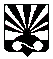 